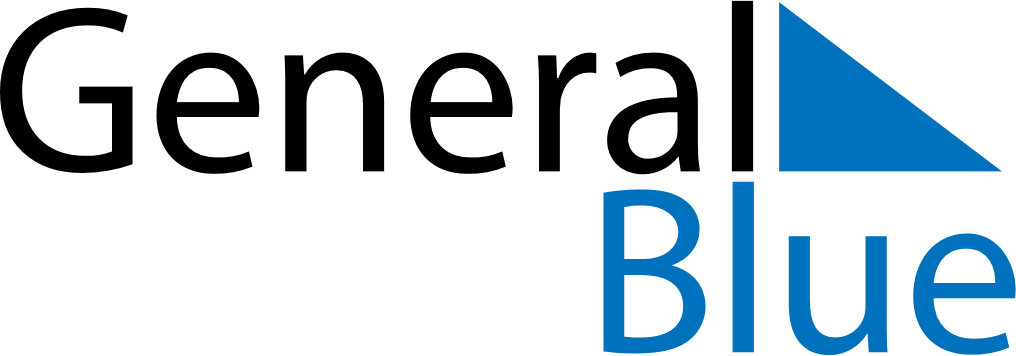 June 2020June 2020June 2020Equatorial GuineaEquatorial GuineaMondayTuesdayWednesdayThursdayFridaySaturdaySunday1234567President’s Day891011121314Corpus Christi15161718192021222324252627282930